РЕЗЮМЕ ВЫПУСКНИКА ИНЖЕНЕРНО-ЭКОНОМИЧЕСКОГО ФАКУЛЬТЕТАІ. Общие сведения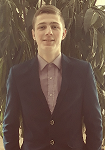 *По желанию выпускника, для открытого представления в сети интернет.ІІ. Результаты обученияІІІ. СамопрезентацияФамилия, имя, отчество     Мисюк Евгений НиколаевичДата рождения/гражданство25.10.1997/БеларусьФакультетИнженерно-экономическийСпециальностьМенеджмент (международный)Семейное положениеНе женатМесто жительства (указать область, район, населенный пункт)д. Конотоп, Ивановский район, Брестская областьE-mailzhekamisyuk@gmail.comСоциальные сети (ID)*vk.com/zhekamisyukViber+375 33 363-25-18Моб. телефон+375 33 363-25-18Основные дисциплины по специальности, изучаемые в БГТУДисциплины курсового проектирования1. Управление организацией, управление персоналом2. Экономика 3. Внешнеэкономическая деятельность4. Международный, инновационный менеджмент5. Бизнес-планирование...Макроэкономика Экономика организации Бизнес-планированиеВнешнеэкономическая деятельностьИнвестиционное проектированиеОсновные технологии лесного комплексаМеждународный экологический менеджментИнновационный менеджментФинансы и финансовый менеджментСредний балл по дисциплинам специальности7,2Места прохождения практикиОАО «Амкодор», ЗАО «Атлант», ОАО «Белорусская универсальная товарная биржа», ГК «Алютех», ОАО «Минскпроектмебель», ОАО «Минский лакокрасочный завод», ГЛХУ «Стародорожский опытный лесхоз»Владение иностранными языками (указать язык); наличие международных сертификатов: ТОЕFL, FСЕ/САЕ/СРЕ, ВЕС и т.д.Немецкий язык (B2)Английский язык (A2)Дополнительное образование (курсы, семинары и др.) «Референт-переводчик технической литературы (немецкий язык)» (ФОП БГТУ)Компетенции по использованию современных программных продуктовMS Office/Word/Exсel/PowerPoint, MathCad (отличный уровень владения)Графические редакторы (Photoshop/CorelDRAW)Жизненные планы, хобби и планируемая сфера деятельностиСовершенствование знаний и навыков, полученных в университете. Желание развиваться в сфере международного менеджмента, внешнеэкономической деятельности предприятий, маркетинга. Хобби: занимаюсь футболом, шахматами, настольным теннисом на хорошем уровне. Пишу музыку в секвенсоре FL Studio 12.Личные качестваХаризматичность, гибкость, инициативность. Ответственность, упорство и доведение до конца любого дела, за которое берусь.Желаемое место работы (область/город/предприятие)г. Минск